Meilahden seurakunta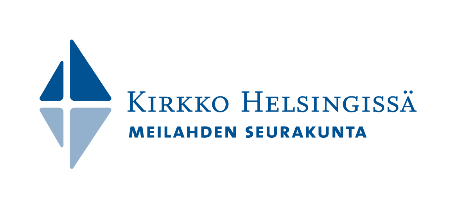 Jalavatie 6 b, 00270 HelsinkiPuh. (09) 2340 4700Meilahden seurakunnan toimitilojen tilavaraussopimus 2016Toimitilaa ja palvelua varaava henkilö/yhteisö:___________________________________________________________________________________________________________________________________Varaajan yhteys- ja laskutustiedot (osoite, puhelin, sähköposti):_______________________________________________________________________________________________________________________________________________________________________________________________________________Toimitila(t), joka varataan ja sen osoite (tilaisuuden pitopaikka):_______________________________________________________________________________________________________________________Tilaisuuden nimi ja sisällönkuvaus:______________________________________________________________________________________________________________________________________________Yksittäisen tilaisuuden päivämäärä ja kesto:_________________________________________________Toistuvan tila-/kausivarauksen ajankohdat ja kesto/kausi:_____________________________________________________________________________________________________________________________Tilaisuuteen myytävän pääsylipun/ohjelman hinta ja kuvaus oheismyynnistä:_____________________________________________________________________________________________________________Mahdollinen toiminnallinen yhteistyö seurakunnan kanssa (työala/työntekijä):____________________________________________________________________________________________________________Seurakunnalta tilattavat palvelut ja sovittu hinnoittelu:henkilökunnan (mm. suntiot) määrä:___________________________________________________kahvi- yms. tarjoilu:________________________________________________________________av-laitteiston, yms., tarve:__________________________________________________________käteisen rahan (kolehti, yms.) vastuu-/tilityshenkilö ja käsittelykustannukset:_______________________________________________________________________________________________________tarvittaessa varaajan esittämä turvallisuusvastaava:_______________________________________________________________________________________________________________________________Muuta mahdollista huomioitavaa:________________________________________________________________________________________________________________________________________________Meilahden seurakuntaJalavatie 6 b, 00270 HelsinkiPuh. (09) 2340 4700Toimitilan käytöstä perittävä vuokra, sisältäen alv 24 %, on voimassa olevan hinnastonmukainen ( alk.1.1.2014)___________________________________________________________________________Toimitilasta perittävä sopimusvuokra (sovittava kirkkoherran kanssa):___________________________________________________________________________________________________________________Tilavuokra veloitetaan erillisellä laskulla, joka lähetetään kirjeitse tilaisuuden jälkeen.Yli 1000 € maksavista tilaisuuksista peritään 50 %:n osuus ennen tilaisuutta.Tilavaraus on sitova ja sitä koskevat laissa määritellyt yleiset peruutusehdot ja -maksut.Poikkeustapauksissa tilavuokra voidaan maksaa käteissuorituksena; sovittava kirkkoherran kanssa.Varauksen vastaanottanut työntekijä:__________________________________________________Varauksen vastaanottoajankohta:_____________________________________________________Tilaisuuden varaajalle nimetty seurakunnan yhteyshenkilö (jos tarvitaan):_______________________________________________________________________________________________________Tilavarauksen vahvistus ja hyväksyminen:Päiväys ______/_______2016		Päiväys ______/_______2016_____________________________________	____________________________________Varaajan allekirjoitus tai sähköpostivahvistus	Hyväksyjän allekirjoitusja nimenselvennys			ja nimenselvennys sekä virka-asema